Nomination FormatA complete nomination packet should contain following details:Part A:Completed Nomination FormPart B (No more than 800 words):Detailed description of the specific work for which the nomination is made. Please include quantitative and measurable parameters to evaluate the market and business potential of the work. Details should also include the original problem statement, state of the art (both at national and global level), the implemented design and methodology and the current status and future potential of the innovation.Part C Pdf copies of key patents and publications describing the Nominees work (Maximum of five)Last date for nomination is 30 June 2023Nominations (Single pdf file) should be sent as a single pdf file by email to anilkumar@iitb.ac.in. Acknowledgement for the receipt of the nomination form will be sent within a week. In case of no acknowledgement, please send an email to anilkumar@iitb.ac.in or call +91 98193 06333.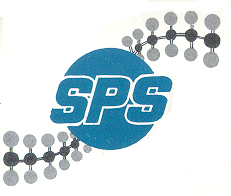 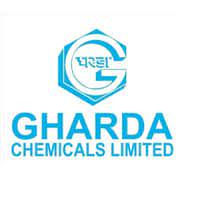 NOMINATION FORMDR K.H. GHARDA INDUSTRIAL INNOVATION AWARD IN POLYMER SCIENCESponsored by: Gharda Chemical CompanyAwarded by: Society for Polymer Science, IndiaNominated by:Format for NominationsTo be completed by person nominating the entry Nominated by                                                                                                     Signature of Nominating person     									(Seal/Stamp of organisation)1Full Name(s)Full Name(s)2Date & Place of BirthDate & Place of Birth3Designation & Office AddressDesignation & Office Address4MobileEmailMobileEmail5Residential AddressResidential Address6MobileEmailMobileEmail7Are you a Life Member of SPSIAre you a Life Member of SPSI8Academic & Professional qualifications( in chronological order)*Title of the Ph.D thesis      :    Name of the supervisor        :    Academic & Professional qualifications( in chronological order)*Title of the Ph.D thesis      :    Name of the supervisor        :    Academic & Professional qualifications( in chronological order)*Title of the Ph.D thesis      :    Name of the supervisor        :    9Employment particulars(Start with the present one)Employment particulars(Start with the present one)Employment particulars(Start with the present one)10Membership of Academic/Professional bodies, with details of positions held:Membership of Academic/Professional bodies, with details of positions held:Membership of Academic/Professional bodies, with details of positions held:11Recognition/Award/HonoursRecognition/Award/HonoursRecognition/Award/Honours12Describe specific invention or innovation; the work may be described in detail in a separate enclosures along with list of publications/patents/supporting evidence etc.. Indicate  technologies commercialized/ products in the market and whether the technology is in development, demonstration or market depolyment stage; Specify the TRL level, if relevantDescribe specific invention or innovation; the work may be described in detail in a separate enclosures along with list of publications/patents/supporting evidence etc.. Indicate  technologies commercialized/ products in the market and whether the technology is in development, demonstration or market depolyment stage; Specify the TRL level, if relevantDescribe specific invention or innovation; the work may be described in detail in a separate enclosures along with list of publications/patents/supporting evidence etc.. Indicate  technologies commercialized/ products in the market and whether the technology is in development, demonstration or market depolyment stage; Specify the TRL level, if relevant1313State the  impact  of the work  on industrial development  in financial terms and / or  other economic or societal  benefits State the  impact  of the work  on industrial development  in financial terms and / or  other economic or societal  benefits 13Names, addresses of three persons who are familiar with your work to whom a reference may be made to assess the value of the work:()Signature of the nomineeNames, addresses of three persons who are familiar with your work to whom a reference may be made to assess the value of the work:()Signature of the nomineeNames, addresses of three persons who are familiar with your work to whom a reference may be made to assess the value of the work:()Signature of the nomineePlease respond to the following: Was this work done by the nominee singly or along with others in a teamIf done in a team, please name the members of the team Please identify the specific contribution of each of the team members and their role Provide the name of the team members who should  also be considered for the award? Provide a brief CV of the team member